Всероссийская диспансеризация  2019-2020 Правительством Российской Федерации принято распоряжение от 27 июня 2019 года № 1391-р о проведении Всероссийской диспансеризации взрослого населения Российской Федерации в 2019 и 2020 годах.Начиная с 2013 года, согласно приказу Министерства здравоохранения Российской Федерации, в нашей стране работает программа периодической диспансеризации взрослого населения независимо от места проживания и социального статуса. Главная цель внедрения систематической диспансеризации – обнаружение на ранних стадиях проблем со здоровьем и предотвращение их развития до хронических форм. Этот контроль должен значительно снизить риски возникновения эпидемиологической обстановки в стране и сократить смертность среди населения. В целях выполнения распоряжения Правительства РФ работодателям района необходимо организовать информирование работников своих организаций и предприятий о проведении Всероссийской диспансеризации.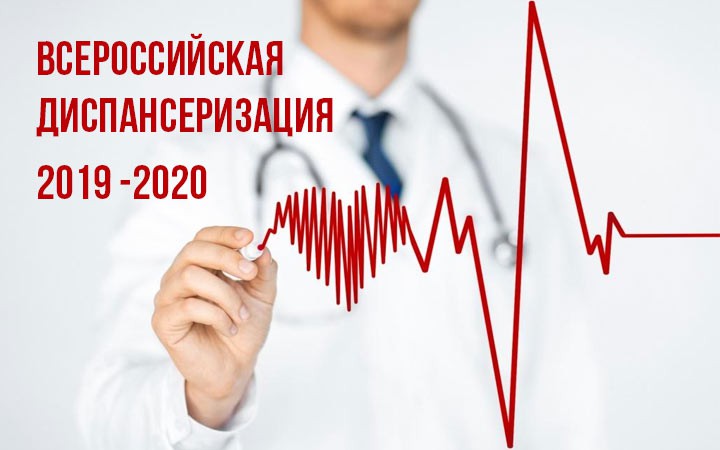 